Links to Multi-Function Timing Unit and Abort Concentrator DocumentationLink to MFTU dochttps://beamdocs.fnal.gov/AD-private/DocDB/ShowDocument?docid=6741Link to Abort Concentrator dochttps://beamdocs.fnal.gov/AD-private/DocDB/ShowDocument?docid=6744Mark R. Austin 
Engineer

Accelerator Controls/Controls Hardware/Systems Hardware Engineering
Fermi National Accelerator Laboratory
P.O. Box 500, MS 360
Batavia, Illinois 60510
USA

630 840 3456 office
www.fnal.gov
maustin@fnal.gov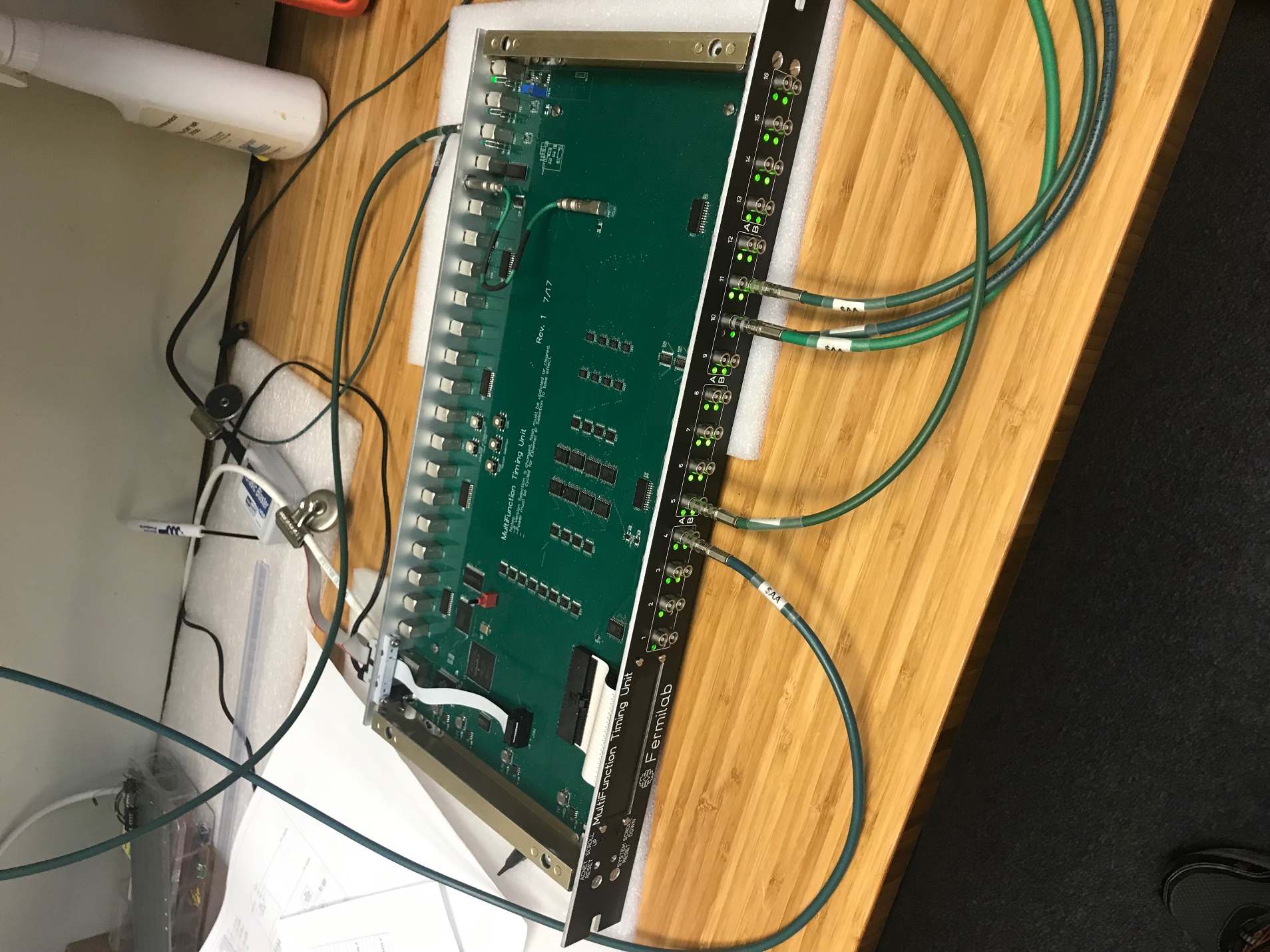 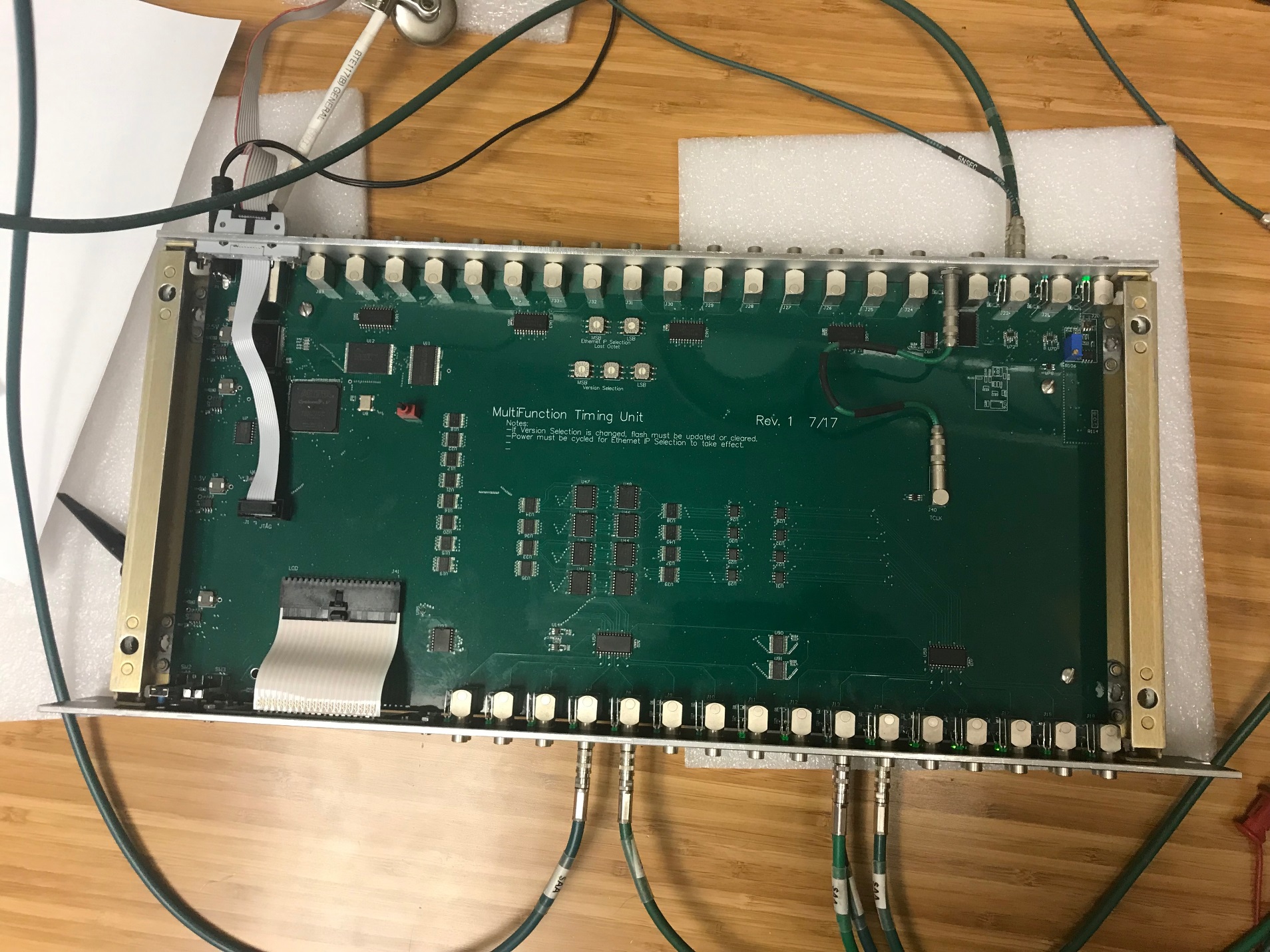 